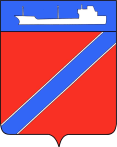 Совет Туапсинского городского поселенияТуапсинского районаР Е Ш Е Н И Еот ____________________                                                                 № _________г. ТуапсеО согласовании администрации Туапсинского городского поселения Туапсинского района передачи в безвозмездное временное пользование Управлению Федеральной службы государственной статистики по Краснодарскому краю и Республике Адыгея недвижимого имущества, находящегося в муниципальной собственности Туапсинского городского поселения В соответствии с Федеральными законами от 06 октября 2003 года             № 131-ФЗ «Об общих принципах организации местного самоуправления в Российской Федерации» и от 26 июля 2006 года № 135-ФЗ «О защите конкуренции», решением Совета Туапсинского городского поселения Туапсинского района от 03 сентября 2014 года № 28.4 «Об утверждении Положения о порядке управления и распоряжения объектами муниципальной собственности Туапсинского городского поселения Туапсинского района», Уставом Туапсинского городского поселения Туапсинского района, на основании обращения руководителя Управления Федеральной службы государственной статистики по Краснодарскому краю и Республике Адыгея Т.А. Курняковой, Совет Туапсинского городского поселения Туапсинского района РЕШИЛ:1. Согласовать администрации Туапсинского городского поселения Туапсинского района передачу в безвозмездное временное пользование сроком на два года Управлению Федеральной службы государственной статистики по Краснодарскому краю и Республике Адыгея части объекта муниципального   недвижимого    имущества   в   виде  нежилых помещений №№ 11-14, 28 общей площадью 78,7 кв.м., и мест общего пользования общей площадью 37,0 кв.м. от нежилого помещения общей площадью 149,4 кв.м. с кадастровым номером 23:51:0101005:3299, расположенного по адресу: Краснодарский край, г.Туапсе, ул. Таманская, д.22, для размещения специалистов отдела государственной статистики в городе Сочи (специалистов в городе Туапсе).2. Контроль за выполнением настоящего решения возложить на комиссию по вопросам социально-экономического развития, имущественным и финансово-бюджетным отношениям, налогообложению, развитию малого и среднего предпринимательства.3. Настоящее решение вступает в силу со дня его принятия.Председатель СоветаТуапсинского городского поселения	    	                        В.В. СтародубцевИсполняющий обязанности главыТуапсинского городского поселения			               М.В. КривопаловЛИСТ СОГЛАСОВАНИЯпроекта решения Совета Туапсинского городского поселенияТуапсинского района от __________ № _____«О согласовании администрации Туапсинского городского поселения Туапсинского района передачи в безвозмездное временное пользование Управлению Федеральной службы государственной статистики по Краснодарскому краю и Республике Адыгея недвижимого имущества, находящегося в муниципальной собственности Туапсинского городского поселения»Проект внесен исполняющим обязанности главы Туапсинского городского поселения Туапсинского районаСоставитель проекта:Начальник отдела имущественных и земельных отношений  администрации Туапсинского городского поселения Туапсинского районаПроект согласован:Начальник правового отделаадминистрации Туапсинского городского поселенияТуапсинского районаНачальник отдела по взаимодействию с представительным органом, организации работы с обращениями граждан, общественностью, СМИЕ.Н. Рогачёва«___»__________2019г. Е.Н. Кубынина«___»__________2019г. Т.Ф. Дроботова«___»__________2019г. 